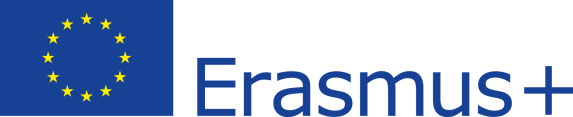 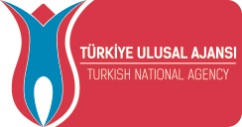 ERASMUS+ ÖĞRENİM PROGRAMINA BAŞVURU SÜRECİ2018-2019 Akademik Yılı için Başvuru Dönemi06.02.2018 – 20.02.2018BAŞVURU KOŞULLARI (www.ico.metu.edu.tr/application-0)Erasmus+ programına başvurular bir sonraki akademik yıl için yapılmaktadır. Diğer bir deyişle, 2017/18 akademik yılında alınan başvurular 2018/19 akademik yılı (güz ve bahar dönemleri) içindir.Öğrencinin kayıtlı olduğu programda en az 1 dönemi tamamlamış olması gerekir. Başvuru sırasında öğrenci ODTÜ'de resmi olarak kayıtlı olduğu programa ilişkin genel not ortalamasına (CGPA) sahip olmalı ve bir sonraki sene aynı akademik seviyede (lisans, yüksek lisans, doktora) öğrenimine devam edecek olmalıdır. Son başvuru günü itibariyle lisansta en az 2,5;  lisansüstünde en az 3,0 genel not ortalamasına (CGPA) sahip olmak gerekir. Öğrencilerin Erasmus faaliyetinden yararlanabilmesi için faaliyete katılacakları dönem itibari ile en az 30 ECTS (ODTÜ’de bir dönemde alması gereken kredi) ders yükü kalmış olmalı ve program dönüşünde karşı üniversitede alınmış olunan dersler bu ders yükü yerine saydırılmalıdır. ( Bu kural her seviye için geçerlidir. Tez döneminde olan yüksek lisans ve doktora öğrencilerinin halen 30 ECTS’in üzerinde tez dersi yükleri bulunduğundan, programa katılmalarında bir sakınca yoktur. )Çift anadal programında öğrenim gören öğrenciler tek bir anadaldan başvuru yapabilirler.Yüksek lisansta birden fazla programa kayıtlı olan öğrenciler, tek bir program üzerinden başvuru yapabilirler.İngilizce Hazırlık ve Bilimsel Hazırlık Programı öğrencileri Erasmus programına başvuramazlar.Erasmus+ öğrenim hareketliliğinden birden fazla kez yararlanmak mümkündür. Bir öğrencinin üniversite öğreniminin her seviyesinde (lisans, yüksek lisans, doktora) 12’şer aya kadar Erasmus+ programından yararlanma hakkı vardır. Bu 12 aylık süreye Erasmus staj hareketliliği ve Erasmus International Credit Mobility de dahil edilir; yani, öğrenci daha önce Erasmus staj programından yararlanmışsa, stajda geçirdiği süre 12 aya dahil edilir. Tüm faaliyetlerin toplam süresi 12 ayı geçemez.(Aynı öğrenim seviyesinde daha önce Erasmus+ programından yararlanmış olan öğrencilerin yerleştirme puanlarında daha önce yararlanılan her bir faaliyet için (öğrenim-staj-international credit mobility ayrımı yapılmaksızın) 10’ar puan kesinti yapılır. Daha önce yararlanma durumunda -10 puan uygulaması, önceki öğrenim seviyesinde gerçekleştirilen hareketlilikler için uygulanmaz.Aynı öğrenim kademesi içerisinde daha önceki bir seçim döneminde seçilmiş, fakat mücbir bir sebebe dayanmaksızın, faaliyetini gerçekleştirmemiş öğrenciler için 10 puan azaltma uygulanır. Uluslararası İşbirliği Ofisi tarafından öğrencilere seçildikten sonra bir vazgeçme süresi tanınmaktadır.  Bu süre içinde programdan çekilen öğrencilere bir sonraki başvurularında azaltma uygulanmaz.) 10 ve 11. Maddeler silinecek. Öğrencinin güncel transkriptinde FF/FD/W notunun olması başvuruyu etkilemez. Ancak FF/FD/W notu olan öğrencilerin programa katılmalarını etkileyebilecek olan yönetmelik ve bölüm uygulamalarını dikkate almaları gerekmektedir.ÖNEMLİ NOKTALARÖğrencilerin karşı üniversitede geçirecekleri Erasmus+ programları süresince bir dönemde 30 ECTS’lik ders almaları gerekmektedir.Öğrenciler ancak öğrenim gördükleri seviye için başvuruda bulunabilirler.  Lisans öğrencisi yüksek lisans seviyesinde ya da yüksek lisans öğrencisi doktora seviyesinde programa katılmak için başvuru yapamaz. Fakat öğrencinin ODTÜ’deki bölümü ve karşı üniversitenin uygun bulması halinde farklı seviyelerden dersler alınabilir.“Overseas Exchange” ve “Mevlana” programlarına daha önceki yıllarda katılmış veya gelecek yıl katılmak üzere seçilmiş olan öğrenciler, Erasmus+ programına ilk kez başvuran öğrencilerle aynı şekilde değerlendirilirler. Yerleştirilen öğrencilerin karşı üniversiteye gitmeden önce ODTÜ’den dönem izni almaları gerekmektedir. Dönem izni başvuru sürecinde, programdan yararlanma hakkı kazanan öğrencinin gideceği yarıyıl öncesinde akademik durumu yeniden incelenir. Minimum başvuru koşullarını sağlamaması durumunda, öğrencinin durumu Üniversite Değişim Programları Komisyonu’nca yeniden değerlendirilir. Değişim programlarından yararlanma hakkı iptal edilebilir.NASIL BAŞVURABİLİRSİNİZ?C. i)       Çevrimiçi (Online) ProgramErasmus+ programına başvurular https://application.metu.edu.tr/?lang=TR (METU Application)  adresinden çevrimiçi (online) olarak yapılmaktadır. Başvurunun geçerli olabilmesi için, çevrimiçi programdaki “Submit” butonuna basarak sonlandırılması gerekmektedir.Son başvuru tarihine kadar “Submit” edilmemiş başvurular geçersiz sayılacaktır.Başvuruların en geç 20.02.2018 günü 23:59’a kadar tamamlanması gerekmektedir.C. ii)      Üniversite TercihleriBaşvuru öncesinde, özellikle üniversite tercihleriniz ve Erasmus+ programına katılmanızda akademik bir sakınca olup olmadığı konusunda bölüm Erasmus koordinatörlerinizle görüşmeniz önem arz etmektedir. Akademik gerekçelerle bölümünüz tercihlerinizi onaylamayabilir.Anlaşmalı tüm üniversitelerin detayları (anlaşmanın açık olduğu bölümler, öncelikli bölümler, kontenjan ve seviye bilgileri, vb.) www.ico.metu.edu.tr/erasmus-partners adresindeki “Erasmus+ Agreements for Student Application” ve “Erasmus Agreements List-Department Based” (bölüm detayları)  listelerinden veya METU Application programdaki “Agreement Details” bağlantısından öğrenilebilir.Başvuru programına girdiğinizde, bölümünüze ve öğrenim seviyenize uygun anlaşmalar otomatik olarak listelenecektir. Bu anlaşmalar arasından en fazla 4 üniversite tercihi yapabilirsiniz. Öğrenim gördüğünüz bölüme veya seviyeye açık olmayan anlaşmalara başvurmanıza sistem izin vermeyecektir. Başvuru süresi içinde, mevcut başvurunuzu iptal edebilir ( “delete application”) veya “update” ederek tercihlerinizi güncelleyebilirsiniz. Anlaşmalar için tanımlanmış birincil (primary departments) ve ikincil (secondary departments) bölümler bulunmaktadır. Herhangi bir anlaşmaya başvuran öğrenciler arasından birincil bölümlerin öğrencilerine öncelik tanınmaktadır. Diğer bir deyişle, ikincil öncelikli bölümün öğrencisinin puanı daha yüksek olsa bile, ilk olarak birincil öncelikli bölümün öğrencisi yerleştirilmektedir. Bu öğrencilerden kalan kontenjan olması durumunda, ikincil bölümlerin öğrencilerine sıra gelmektedir. Bölümlerin anlaşmalardaki öncelik durumunu (primary-secondary departments) anlaşma listesinden öğrenebilirsiniz: www.ico.metu.edu.tr/erasmus-partners - Erasmus Agreements List-Department BasedBaşvurabileceğiniz üniversiteler arasında yer almasına rağmen, bazı üniversitelerde bölümünüzün birebir karşılığı bulunmayabilir. Bu gibi durumlarda, karşı üniversitede alabileceğiniz derslerle ilgili bilgiyi üniversitenin internet sayfasından veya bölüm Erasmus koordinatörünüze danışarak araştırınız.Üniversitelerin eğitim dili İngilizce olmayabilir. Anlaşmalı üniversitelerde hangi dilde eğitim verildiğini ve açılan dersleri araştırıp öğrenmek öğrencilerin sorumluluğundadır. İngilizce ders bulamadığınız durumda, dersleri gittiğiniz ülkenin dilinde takip edebilecek seviyede dil bilgisi yeterliliğine sahip olmanız gerekmektedir.Üniversitelerin eğitim dili, başvuru koşulları vb. bilgileri araştırmak öğrencinin sorumluluğundadır. http://ico.metu.edu.tr/information-about-erasmus-partners linkinde bazı üniversitelerin özel başvuru koşulları yer almaktadır. Her üniversitenin başvuru koşulları UİO’ya bildirilmemiş olabilir; üniversitelerin web sayfalarında yer alan özel koşulların ayrıntılı olarak incelenmesi gerekmektedir.  Öğrencilerin yerleştirildiği üniversitenin özel başvuru koşullarını sağlamaması nedeniyle, kabul alamaması durumunda, başka bir üniversiteye yerleştirilmesi mümkün değildir.DEĞİŞİM PROGRAMLARI İngilizce Yeterlik Sınavı (DPİYS)DPİYS başvuruları, Erasmus+ programına başvuru sırasında başvuru program aracılığıyla yapılmaktadır. Tüm başvuranların 24.02.2018 tarihindeki DPİYS’ye girmeleri zorunludur. SINAVIN TELAFİSİ YAPILMAYACAKTIR. DPİYS’ye girmeyen öğrencilerin başvuruları geçersiz sayılacaktır. Ancak son 2 yıl içinde bu sınava girmiş olan öğrenciler isterlerse başvuruda eski sınav sonuçlarını kullanabilirler. 09 Aralık 2017’de yapılan DPİYS’ye katılan öğrenciler Erasmus+ başvurusu için tekrar dil sınavına giremeyeceklerdir. Erasmus yerleştirmelerinde bu öğrencilerin 09 Aralık 2017 tarihinde girdikleri sınavın sonucu dikkate alınacaktır.Erasmus+ Yerleştirme SüreciErasmus+ yerleştirmeleri %50 CGPA ve %50 DPİYS dikkate alınarak yapılmaktadır. Genel başarı notu hesaplanırken not ortalaması % 50, dil başarısı ise % 50 oranında etkili olacaktır.  Ancak öğrencinin ağırlıklı not ortalaması belirlenirken, kümülatif not ortalaması (CGPA), kendi bölümündeki ve dönemindeki diğer öğrencilerin kümülatif not ortalamasına oranlanır. Örnek:	Öğrenci CGPA: 3.15Aynı öğrenim seviyesinde daha önce Erasmus+ programından yararlanmış olan öğrencilerin yerleştirme puanlarında daha önce yararlanılan her bir faaliyet için (öğrenim-staj-international credit mobility ayrımı yapılmaksızın) 10’ar puan kesinti yapılır. Daha önce yararlanma durumunda -10 puan uygulaması, önceki öğrenim seviyesinde gerçekleştirilen hareketlilikler için uygulanmaz.Aynı öğrenim kademesi içerisinde daha önceki bir seçim döneminde seçilmiş, fakat mücbir bir sebebe dayanmaksızın, faaliyetini gerçekleştirmemiş öğrenciler için 10 puan azaltma uygulanır. Uluslararası İşbirliği Ofisi tarafından öğrencilere seçildikten sonra bir vazgeçme süresi tanınmaktadır.  Bu süre içinde programdan çekilen öğrencilere bir sonraki başvurularında azaltma uygulanmaz.Engelliğin belgelenmesi kaydıyla engelli öğrencilerimizden gelen başvurularda 10 puan eklenir.Şehit ve Gazi çocuklarından gelen başvurularda 15 puan eklenir. Engelliliği veya Şehit/Gazi yakını olduğunu belgeleyen dökümanların başvuru tarihleri içerisinde (6-20 Şubat 2018) Uluslararası İşbirliği Ofisi’ne teslim edilmesi gerekmektedirErasmus+ Hibe Tablosu (Avro) 2018-2019Yerleştirme Sonrası İşlemlerÜniversite Değişim Programları Komisyonu’nca yerleştirme işlemini tamamladıktan sonra, sonuçlar UİO internet sayfasında (www.ico.metu.edu.tr) ilan edilir. Sonuçların ilanı sonrasında UİO öğrencilerle iletişime geçerek karşı üniversitelere başvuru sürecinde danışmanlık yapar. Öğrencilerin UİO ile iletişime geçmeden önce karşı üniversite ile yazışma yapmamaları önerilir. Yerleştirme sonrası işlemlerle ilgili dokümana (Erasmus Giden Öğrenci Bilgi Notu) www.ico.metu.edu.tr/useful-documents adresinden ulaşılabilir.Faydalı Linkler:www.ico.metu.edu.tr www.ua.gov.tr (Ulusal Ajans)http://ec.europa.eu/education/index_en.html (Avrupa Komisyonu Eğitsel, Görsel ve Kültürel Yürütme Ajansı) www.esn.org (Erasmus Student Network)Anlaşmalı üniversitelerin listesiwww.ico.metu.edu.tr/erasmus-partners - Erasmus Agreements for Student ApplicationDeğişim programları hakkında daha detaylı bilgi için Değişim Programları Yönergesi’ne bakınız:www.ico.metu.edu.tr/useful-documentsERASMUS+ STAJ PROGRAMINA (ERASMUS+ TRAINEESHIP MOBILITY) BAŞVURU SÜRECİStaj (traineeship), öğrencinin Erasmus programına dâhil olan başka bir ülkede, bir organizasyon ya da işletmede mesleki eğitim alma veya çalışma deneyimi kazanma sürecidir. Staj faaliyeti belirli bir öğretim programı kapsamında yapılan akademik çalışmalara ilişkin araştırma, analiz çalışmaları gibi çalışmalar yapmak üzere kullanılamaz. Staj faaliyeti, öğrencinin öğrencisi olduğu mesleki eğitim alanında uygulamalı iş deneyimi elde etmesidir.Öğrencilerin kendi bilimsel çalışmalarını tamamlamak veya desteklemek üzere yaptıkları çalışmalar, bilimsel araştırma ve projeler staj faaliyeti olarak kabul edilmez. Bu faaliyetlerin staj faaliyeti olabilmeleri için, akademik çalışmalar kapsamında değil, ilgili sektörde ekonomik karşılığı olan mesleki faaliyetler olarak gerçekleştirilmeleri gerekmektedir. Örneğin ürün geliştirme amaçlı olarak; bir araştırma geliştirme (ar-ge) şirketinde veya bir firmanın ar-ge biriminde yapılan ya da ekonomik faaliyet gösteren bir firmanın bir üniversite ya da araştırma merkezine yaptırttığı deneysel çalışmalarda ve araştırmalarda çalışmak staj faaliyeti kapsamında değerlendirilir. STAJ YAPILACAK KURUMLARA İLİŞKİN BİLGİLERStaja ev sahipliği yapacak kuruluşlar; işletmeler, eğitim merkezleri, araştırma merkezleri ve Erasmus+ Program Rehberinde belirtilen işletme tanımına uyan diğer kuruluşlar olabilir. Bu çerçevede, uygun bir işletmeden kastedilen büyüklükleri, yasal statüleri ve faaliyet gösterdikleri ekonomik sektör ne olursa olsun, özel veya kamuya ait her tür kurum/kuruluş ile sosyal ekonomi dâhil her tür ekonomik faaliyette bulunan girişimdir.Staj faaliyetinde bulunulacak yurtdışındaki kurumun yükseköğretim kurumu olması halinde, yapılacak çalışma akademik anlamda bir öğrenme faaliyeti olmayıp kurumun genel idaresine yönelik birimlerde uygulamalı çalışma deneyimi elde edilmesidir. Akademik çalışma amaçlı staj faaliyeti gerçekleştirilemez. Aşağıdaki kuruluşlar Erasmus+ kapsamında yükseköğretim staj faaliyeti için uygun değildir: Avrupa Birliği kurumları ve AB ajansları (bkz. ec.europa.eu/institutions/index_en.htm) AB programlarını yürüten Ulusal Ajans ve benzeri kuruluşlarSTAJ HAREKETLİLİĞİNDE ASGARİ VE AZAMİ SÜRELERErasmus+ staj programı kapsamında, her seviyede (lisans, yüksek lisans ve doktora) 2-12 ay arasında staj yapılabilir. Ancak Üniversitemize tahsis edilen Erasmus hibesi kapsamında daha fazla öğrenciyi programdan yararlandırmak amacıyla staj faaliyeti süresi Üniversite kararı ile 3 ay olarak sınırlandırılmıştır. Staj faaliyeti süresinin 2 ayın (60 gün) altına düşmemesi gerekmektedir. Mücbir sebepler dışında asgari süre tamamlanmadan öğrencilerin geri dönmesi halinde, faaliyet kabul edilmez ve hibe ödenmez.Staj hareketliliğinde, staj yapılan işletmenin tatil sebebiyle kapalı olması durumunda stajın kesintiye uğraması söz konusu olabilir. İşletmenin kapalı olduğu süre için hibe ödemesi yapılacak, ancak kapalı olunan süre faaliyet süresine eklenmeyecektir. Asgarî faaliyet süresinin sağlanabilmesi için staj yapılacak işletmenin kapalı olacağı tarihlerin önceden araştırılması gerekmekte, tatil süresi çıkartıldıktan sonra dahi asgarî sürenin sağlandığından emin olunması gerekmektedir. Hafta sonu tatilleri faaliyet süresinden çıkartılacak tatil süresi değildir. Staj süresinin başlangıç-bitiş tarihlerinin belirlenmesi aşamasında bölüm Erasmus/Staj koordinatörlerinden bilgi alınması önemlidir. Bazı fakülteler ders kaydı döneminde ODTÜ’de bulunulması gerektiğinden bu dönemi kapsayan stajları kabul etmemektedirler. Başvuru KoşullarıSon başvuru günü itibariyle genel not ortalamasının (CGPA) lisans öğrencileri için en az 2.50;  lisansüstü öğrencileri için en az 3.00 olması gerekmektedir.Öğrencinin kayıtlı olduğu bölümün müfredatında zorunlu staj dersi olması şartı aranmamaktadır. Ancak gerçekleştirilen stajın, stajın bitiminde bölümler tarafından AKTS (Avrupa Kredi Transfer Sistemi) ile kredilendirilebilir olması ve akademik olarak tanınması şarttır. Müfredatında zorunlu staj dersi olmayan bölümlerde/programlarda kayıtlı olup staj faaliyetinden yararlanan öğrencilerin stajları “International (Graduate) Student Practice” adlı derse saydırılmaktadır.4.sınıf öğrencileri de programa başvurabilir ve mezuniyetlerini takiben en az iki ay olmak üzere 31 Mayıs 2019’e kadar staj faaliyetinden yaralanabilirler. Comenius Programı kaldırıldığı için Eğitim Fakültesi Öğrencileri Erasmus+ Staj Programına öğretmenlik stajlarını yapmak üzere başvurabilirler.Nasıl Başvurulur?Çevrimiçi (Online) ProgramErasmus+ staj programına başvurular 6-20 Şubat 2018 tarihleri arasında https://application.metu.edu.tr/?lang=EN adresinden yapılacaktır. Başvuru sırasında öğrencinin staj yapmak istediği kurum tarafından onaylanmış ( antetli, imzalı ve mühürlü) resmi kabul mektubunun taratılmış versiyonu başvuru sistemine yüklemesi gerekmektedir. Kabul mektubunda olması gerekenlerle ilgili bilgiler ofisimizin Erasmus+ Staj Programı başvuru ilanında yer almaktadır. Başvurunun geçerli olabilmesi için, çevrimiçi programdaki “Submit” butonuna basarak sonlandırılması gerekmektedir. Son başvuru tarihine kadar “Submit” edilmemiş başvurular geçersiz sayılacaktır.Başvuruların en geç 20.02.2018 günü 23:59’a kadar tamamlanması gerekmektedir.DEĞİŞİM PROGRAMLARI İngilizce Yeterlik Sınavı (DPİYS)Erasmus+ Staj Programı için başvuracak tüm öğrencilerin Değişim Programları İngilizce Yeterlik Sınavı’na (DPİYS) girmeleri 24.02.2018 zorunludur. İlgili sınavın telafisi yapılmayacaktır. Bu sınava son 2 sene içinde girmiş olan öğrenciler (herhangi bir değişim programı başvuru için), eski notlarını saydırabilirler. Öğrencilerin bir akademik yıl içerisinde Değişim Programları İngilizce Yeterlilik Sınavı’nı bir kez alma hakları bulunmaktadır. İlgili sınava bir akademik yıl içerisinde birden fazla kez girilemez. İlgili İngilizce sınavı başvurularının tamamlanmasının ardından gerçekleştirilecek olup, sınavın tarihi ve yeri ico.metu.edu.tr web sitesinde ilan edilecektir.Yerleştirme SüreciGenel başarı notu hesaplanırken not ortalaması % 50, dil başarısı ise % 50 oranında etkili olacaktır.  Ancak öğrencinin ağırlıklı not ortalaması belirlenirken, kümülatif not ortalaması (CGPA), kendi bölümündeki ve dönemindeki diğer öğrencilerin kümülatif not ortalamasına oranlanır. Örnek:Öğrenci CGPA: 3.15Ayrıca bir mülakat yapılmamaktadır. Aynı öğrenim seviyesinde daha önce Erasmus+ programından (öğrenim ya da staj faaliyetinden) yararlanmış olan öğrencilerin yerleştirme puanlarında 10 puan kesinti yapılır. Daha önce yararlanma durumunda -10 puan uygulaması, önceki öğrenim seviyesinde gerçekleştirilen hareketlilikler için uygulanmaz. Hareketlilik gerçekleştirmiş bir öğrencinin aynı öğrenim kademesi içerisinde tekrar başvurması halinde uygulanır. Aynı öğrenim kademesi içerisinde daha önceki bir seçim döneminde seçilmiş, fakat mücbir bir sebebe dayanmaksızın, faaliyetini gerçekleştirmemiş öğrenciler için, hak kazanmış olunmasına rağmen, faaliyetin gerçekleştirilmediği her faaliyet için -10 puan azaltma uygulanır.Engelliğin belgelenmesi kaydıyla engelli öğrencilerimizden gelen başvurularda 10 puan eklenir.Şehit ve Gazi çocuklarından gelen başvurularda 15 puan eklenir. Engelliliği veya Şehit/Gazi yakını olduğunu belgeleyen dökümanların başvuru tarihleri içerisinde (6-20 Şubat 2018) Uluslararası İşbirliği Ofisi’ne teslim edilmesi gerekmektedirErasmus+ STAJ Hibe Tablosu (Avro) 2018-2019Yerleştirme Sonrası İşlemlerÜniversite Değişim Programları Komisyonu’nca yerleştirme işlemini tamamladıktan sonra, sonuçlar UİO internet sayfasında (www.ico.metu.edu.tr) ilan edilir. Sonuçların ilanı sonrasında UİO öğrencilerle iletişime geçerek karşı kurumlara başvuru sürecinde danışmanlık yapar. Yerleştirme sonrası işlemlerle ilgili dokümanlara  http://ico.metu.edu.tr/useful-documents-0  adresinden ulaşılabilir.Geçtiğimiz yıllarda herhangi bir üniversiteye yerleştirilmeyen öğrencilerin yerleştirilememe sebeplerinden bazıları şunlardır:Programa olan talebin bütçeyi aşmasıÖğrencinin tek veya çok az tercih yapmasıBölümlerin öğrencilerin tercih ettikleri üniversitelere onay vermemeleriÖğrencilerin yeterli ders yükü (30 ECTS) kalmamış olmasıİlgili bölümün ve dönemin öğrencilerinin CPGA: 2.89Oran: 3.15/2.89 = 1.0925*+1.09=26.09Erasmus başvuru puanı: 3.15x26.09 = 82.18 olarak belirlenir.*%50 ortalama almak için kullanılan not dönüştürme katsayısı=25ÜlkelerAylık Hibe Miktarı1. Grup Program ÜlkeleriAvusturya, Danimarka, Finlandiya, Fransa, İtalya, Lihtenştayn, Norveç, İsveç, Birleşik Krallık500 €2. Grup Program ÜlkeleriBelçika, Hırvatistan, Çek Cumhuriyeti, Güney Kıbrıs Rum Kesimi, Yunanistan, Almanya, İzlanda, Lüksemburg, Hollanda, Portekiz, Slovenya, İspanya400 €3. Grup Program ÜlkeleriBulgaristan, Estonya, Macaristan, Letonya, Malta, Polonya, Romanya, Slovakya, Makedonya, Litvanya300 €İlgili bölümün ve dönemin öğrencilerinin CPGA: 2.89Oran: 3.15/2.89 = 1.0925*+1.09=26.09Erasmus başvuru puanı: 3.15x26.09 = 82.18 olarak belirlenir.*%50 ortalama almak için kullanılan not dönüştürme katsayısı=25ÜlkelerAylık Hibe Miktarı1. Grup Program ÜlkeleriAvusturya, Danimarka, Finlandiya, Fransa, İtalya, Lihtenştayn, Norveç, İsveç, Birleşik Krallık600 €2. Grup Program ÜlkeleriBelçika, Hırvatistan, Çek Cumhuriyeti, Güney Kıbrıs Rum Kesimi, Yunanistan, Almanya, İzlanda, Lüksemburg, Hollanda, Portekiz, Slovenya, İspanya500 €3. Grup Program ÜlkeleriBulgaristan, Estonya, Macaristan, Letonya, Malta, Polonya, Romanya, Slovakya, Makedonya, Litvanya€